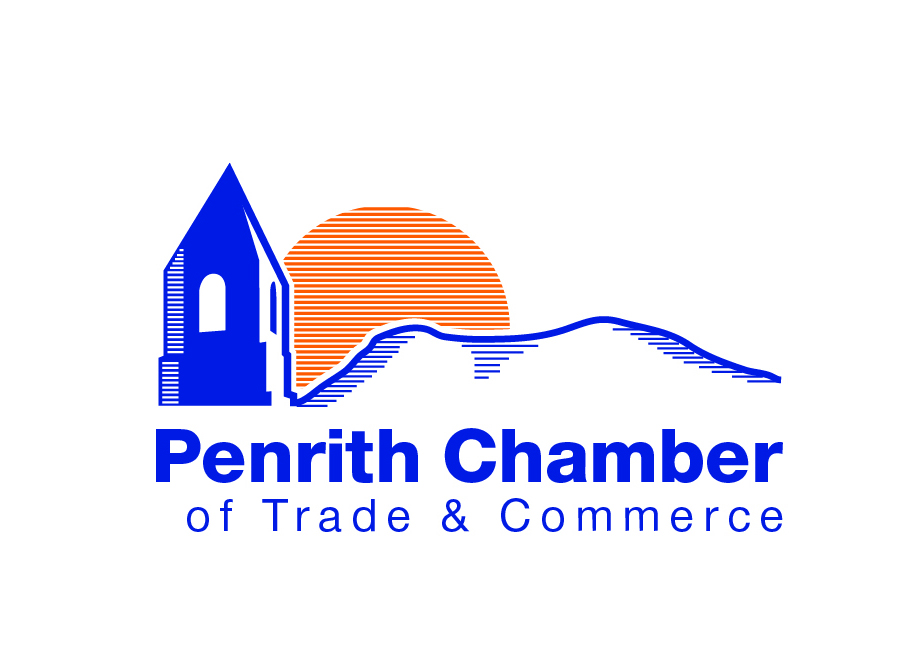 AGENDAGeneral Business MeetingTuesday 3rd June 2014,  6pm  -   North Lakes HotelApologies & IntroductionsMinutes of Last MeetingMatters ArisingCorrespondencePresident’s UpdateOn Street Parking ChargesHanging Basket SchemeWW1 Commemoration UpdatePenrith Chamber/BID/Penrith Partnership Membership RecruitmentProfessional GroupsTotally LocallyAccommodation providers GroupPenrith AmbassadorsAnnual Dinner UpdateBID UpdatePresentation/s – Stephen Woods, Saddle SkeddaleAOBDates for your diary:Awards Dinner 20th June 2014 – North Lakes HotelJuly B2B – Traybakes, Food Technology Centre, Redhills.  Justine Carruthers